FINANCIAL ASSISTANCEINFORMATION FOR PARENTSEvery Victorian child should have access to the world of learning opportunities that exist beyond the classroom. The Camps, Sports and Excursions Fund helps ensure that no student will miss out on the opportunity to join their classmates for important, educational and fun activities. It is part of making Victoria the Education State and the Government’s commitment to breaking the link between a student’s background and their outcomes.CAMPS, SPORTS & EXCURSIONS      FUND (CSEF)School camps provide children with inspiring experiences in the great outdoors. Excursions encourage a deeper understanding of how the world works while sports teach teamwork, discipline and leadership.  All are a part of a healthy curriculum.CSEF is provided by the Victorian Government to assist eligible families to cover the costs of school trips, camps and sporting activities.
If you hold a valid means-tested concession card or are a temporary foster parent, you may be eligible for CSEF. A special consideration category also exists for asylum seeker and refugee families. The allowance is paid to the school to use towards expenses relating to camps, excursions or sporting activities for the benefit of your child.The annual CSEF amount per student is:$125 for primary school students$225 for secondary school studentsMORE INFORMATIONFor more information about CSEF visit:
https://www.education.vic.gov.au/about/programs/Pages/csef.aspxHOW TO APPLYCSEF application forms will be available via Compass or at the College office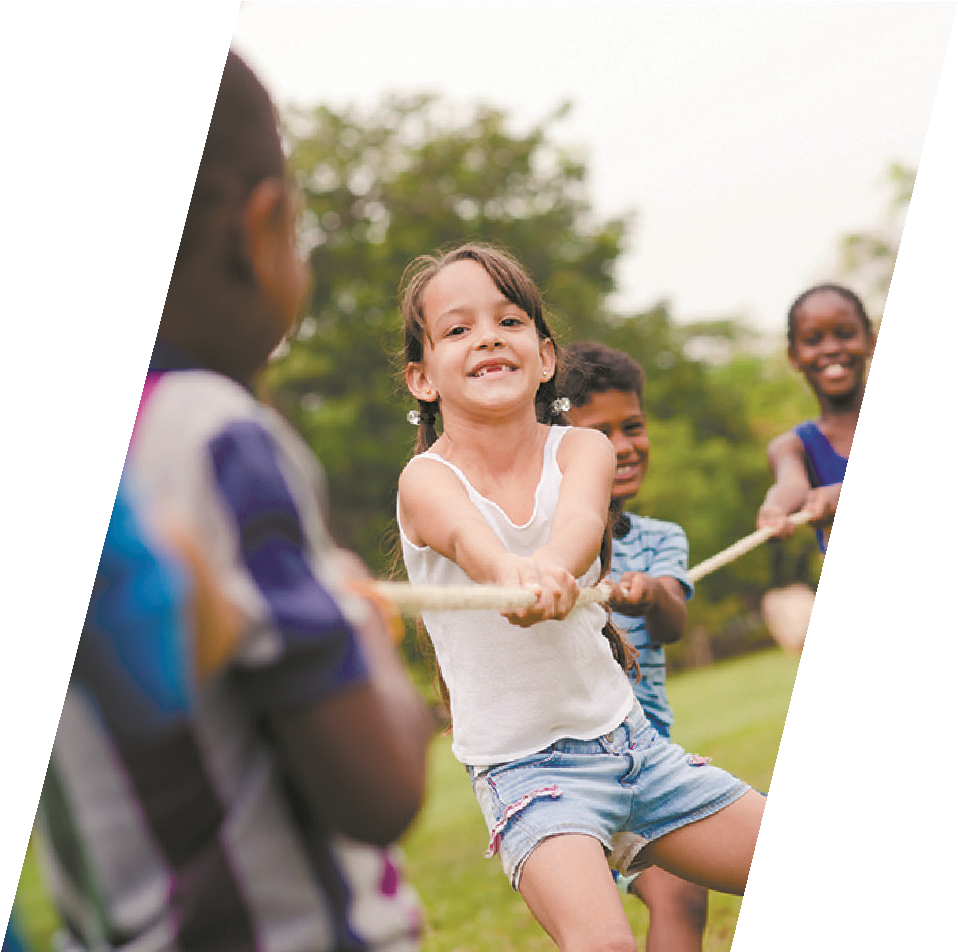 